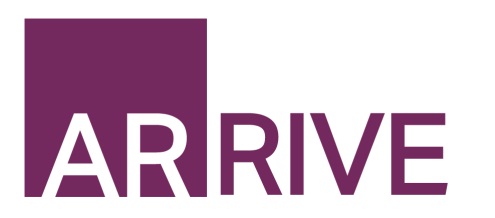 The ARRIVE Guidelines ChecklistAnimal Research: Reporting In Vivo ExperimentsKiran Shahzadi1, Syed Zeeshan Ahmad1, Syed Shoaib Ahmad2, Najma Arshad1*1Department of Zoology, University of the Punjab, Lahore, Pakistan. 2Institute of Molecular Biology and Biotechnology (IMBB), Centre for research in Molecular Medicine (CRIMM), University of the Lahore, Pakistan.  The ARRIVE guidelines. Originally published in PLoS Biology, June 20101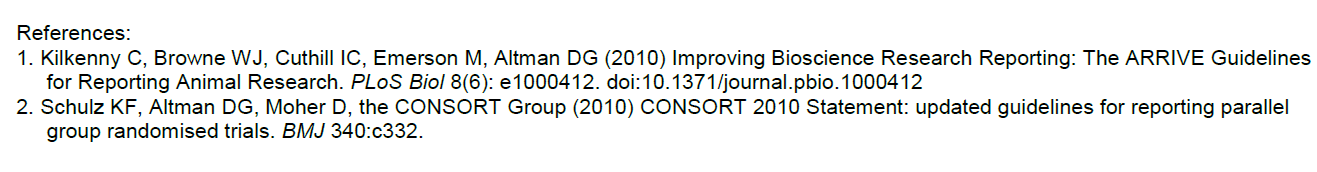 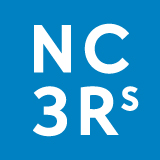 ITEMRECOMMENDATIONSection/
Paragraph/linesTitle                   1 Lactobacillus reuteri can reduce Gardnerella induced bacterial vaginosis in mice and modulate immune markersTitle                   1 Lactobacillus reuteri can reduce Gardnerella induced bacterial vaginosis in mice and modulate immune markersTitle                   1 Lactobacillus reuteri can reduce Gardnerella induced bacterial vaginosis in mice and modulate immune markersTitle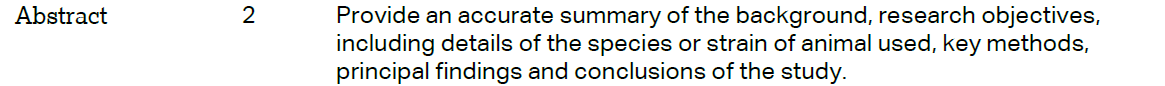 AbstractINTRODUCTIONINTRODUCTIONINTRODUCTION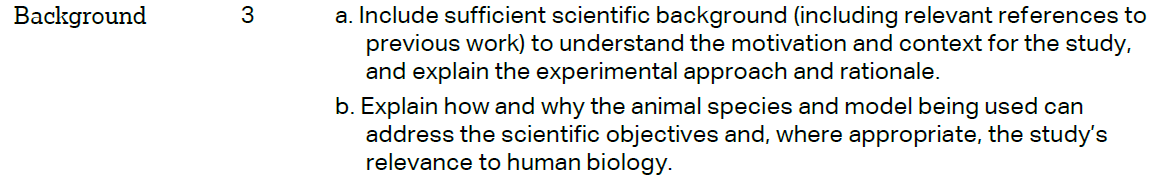  Paragraphs 1-3 Line #44-67Paragraph 3 Line # 74-86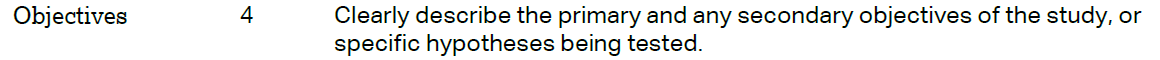 Paragraph 3Line # 82-86METHODSMETHODSMETHODS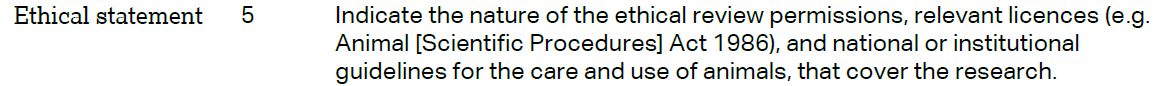 DeclarationLine #360-364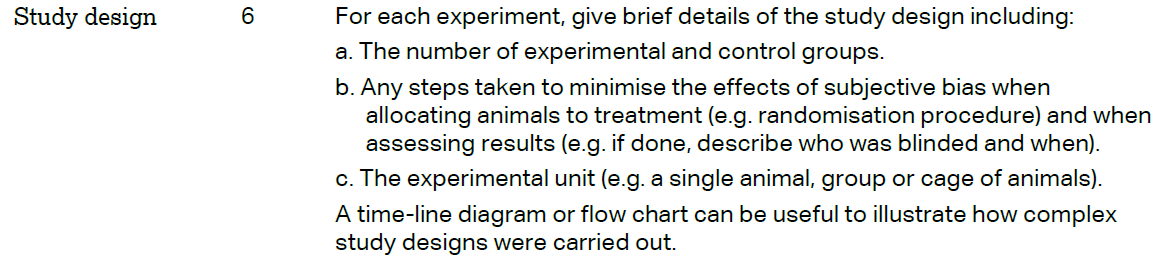 Paragraph 3,8Line # 105-109,141-144N/ATable 1,2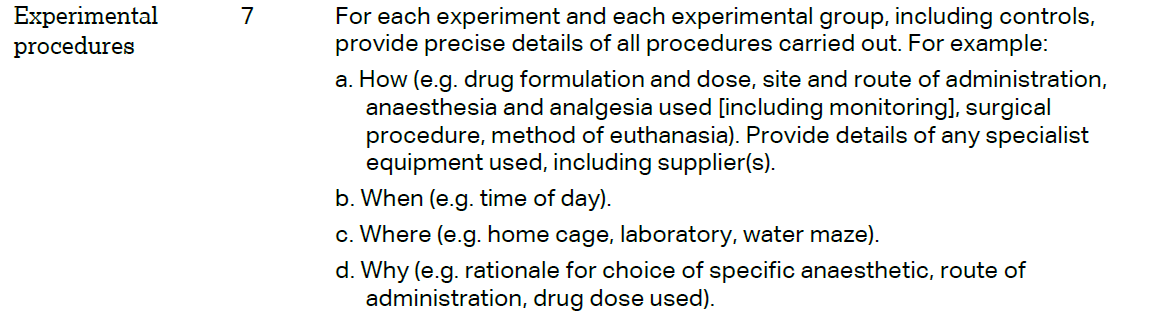 Paragraphs5-7, 9-12Line #118-138Line #146-166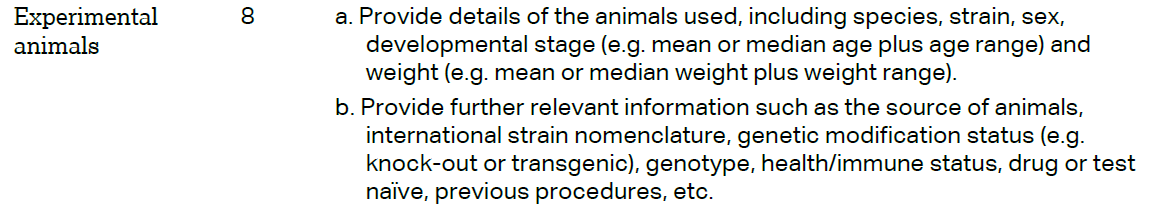 Paragraph 3,8Line # 105-109,141-144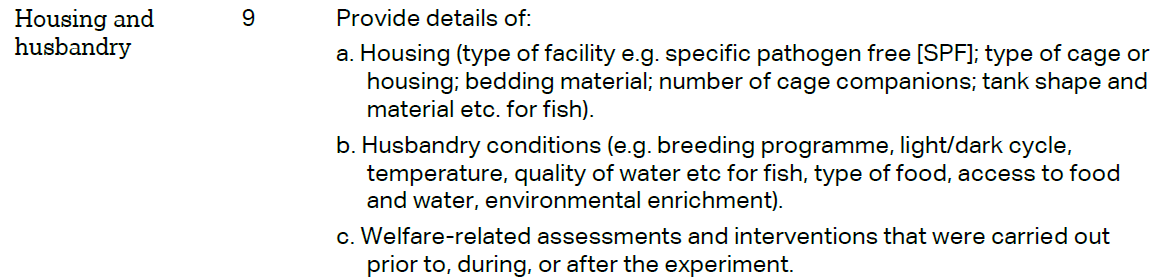 Paragraph 3Line # 105-109Paragraph 3Line # 105-109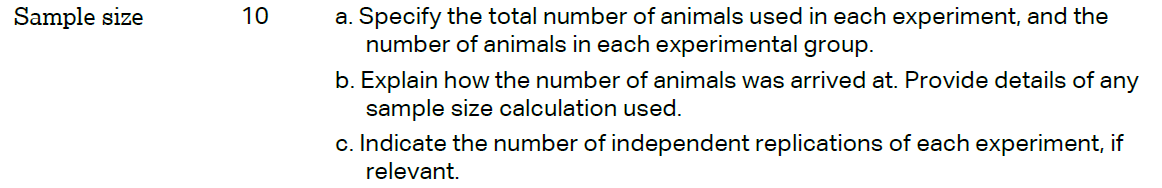 Paragraph 3, 8Line # 105-109,141-144Paragraph 3, 8Line # 105-109,141-144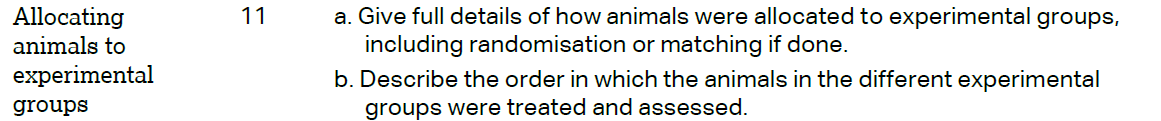 Table 1, 2Table 1, 2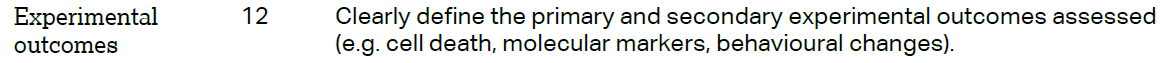 Paragraph 11-17Line #159-198Paragraph 11-17Line #159-198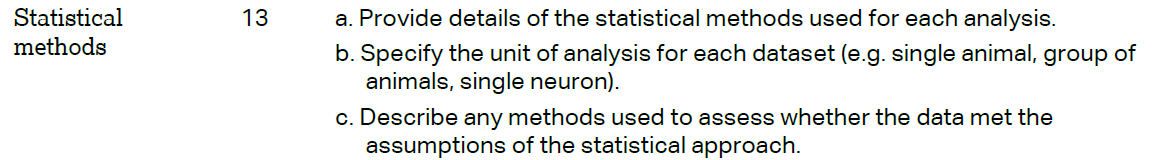 Paragraph 19Line #205-209Paragraph 19Line #205-209RESULTS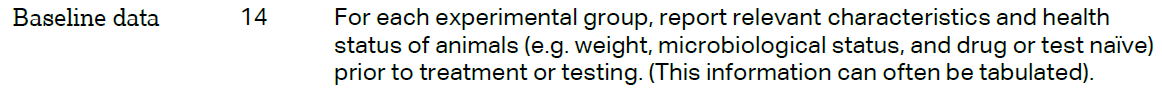 Methods paragraphs 1-5 Table 1, 2Line # 89-123Methods paragraphs 1-5 Table 1, 2Line # 89-123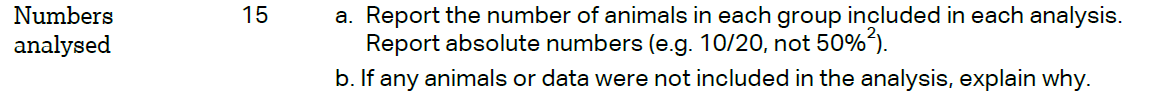 Methods paragraphs3, 8 Line # 105-109,141-144Methods paragraphs3, 8 Line # 105-109,141-144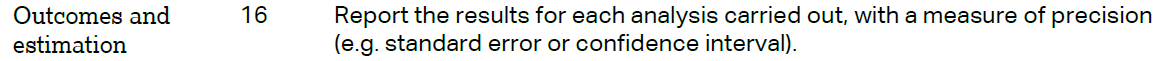 Paragraphs 2-8 (Line #217-269)Tables 4, 5Figures 1-4Paragraphs 2-8 (Line #217-269)Tables 4, 5Figures 1-4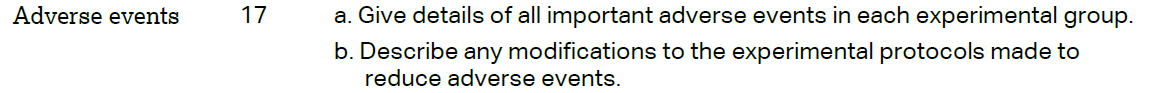 N/AN/ADISCUSSION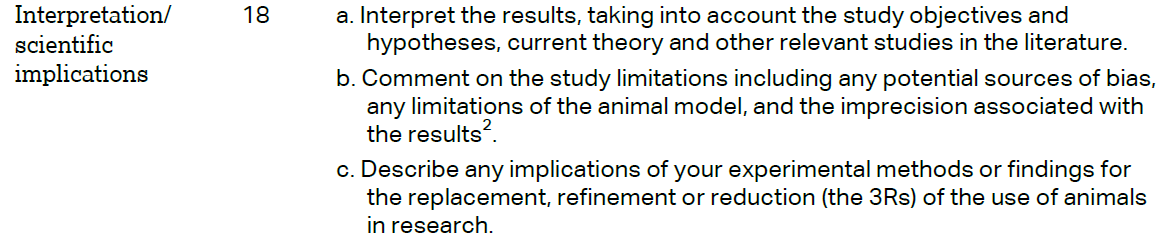 ThroughoutLine #356-357N/AThroughoutLine #356-357N/A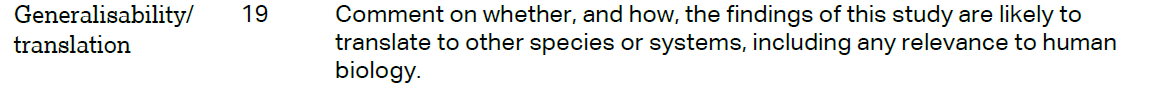 Paragraph 6Line # 351-354Paragraph 6Line # 351-354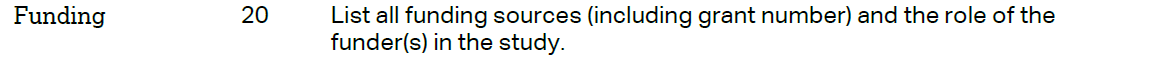 DeclarationFunding 